                                Копия         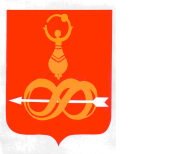 АДМИНИСТРАЦИЯ МУНИЦИПАЛЬНОГО ОБРАЗОВАНИЯ«ДЕБЁССКИЙ РАЙОН»«ДЭБЕС ЁРОС» ИНТЫЫСЬ КЫЛДЫТЭТЛЭН АДМИНИСТРАЦИЕЗПОСТАНОВЛЕНИЕот         апреля  2020  года                                                            	               № с. ДебесыО внесении изменений в Муниципальную программу муниципального образования «Дебесский район» «Развитие культуры и туризма Дебесского района» на 2015-2024 годыВ целях реализации Стратегии государственной культурной политики на период до 2030 года, руководствуясь постановлением Администрации муниципального образования «Дебесский район» от 18 апреля 2014 года №71 «Об утверждении Порядка разработки, реализации и оценки эффективности муниципальных программ муниципального образования «Дебесский район» от 18 апреля 2014 года № 71, Администрация ПОСТАНОВЛЯЕТ:1. Внести в постановление Администрации  муниципального образования  « Дебёсский район» «Развитие культуры и туризма Дебесского района» на 2015-2024 годы, утвержденную  постановлением Администрации муниципального образования «Дебесский район» от 20ноября  2019 года № 338 «Об утверждении Муниципальной программы муниципального образования «Дебесский район» «Развитие культуры и туризма Дебёсского района» на 2015-2024 годы» следующие изменения:- муниципальную программу муниципального образования «Дебесский район» «Развитие культуры и туризма Дебесского района» на 2015-2024 годы» изложить в редакции согласно приложению к настоящему постановлению.2. Разместить настоящее постановление на официальном сайте муниципального образования «Дебесский район».Глава муниципального образования                                                       А.С. Иванов	Верно: И.о руководителя Аппарата Главы муниципального образования,    районного Совета депутатов и    Администрации района _____________ О.В.СунцоваПодготовил:Начальник Отдела  культуры и туризма                                                    А.В. Корепанов                                                                                                     «___» ________2020г.Разослать: 1 экз. в дело,  ОКиТ, сайтСогласовано:Начальник  Управления финансов                                          В.В. Поздеев                                                                                                     «___»________2020 г.  Начальник Управления экономики                                        Е.М. Ложкина                                                                                                     «___»_________2020г.Начальник Управления                                                             О.В.Шкляеваобразования                                                                               «___»_________2020г.Директор МБУК «Дебесская районная 	Е.Д.Пантелеевамежпоселенческая библиотека»                                                                                                                                                    «___»__________2020гДиректор МБУК«Дебесский информационно-методический	 Э.А.Будина центр культуры и туризма «Сибирский тракт»»	«____»___________2020г.Директор МБУК «Дебесский 	Е.Ю.Тронина районный музей истории Сибирского тракта»	«____»__________2020г.Директор МБУК «Дебесский	О.А.Трефилова центр культурного развития»	«____»_________2020г.Директор МБУК «Дебесский	Е.А.Бушмакина районный дом ремесел»	«____»___________2020г.